.STEP FORWARD, TOE FANS, POINTS AND BACK LOCK STEPPOINTS, BACK LOCK STEP, COASTER STEP, ¼ LEFT TURNSIDE TOGETHER FORWARD WITH HOLDS, STOMP BACK HOPSHEEL SWITCHES, POINTS, ROCK STEP CROSSREPEATGypsy Rhythm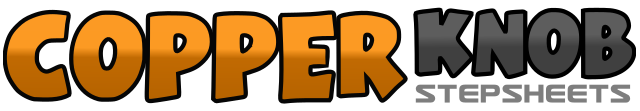 .......Count:64Wall:4Level:Intermediate.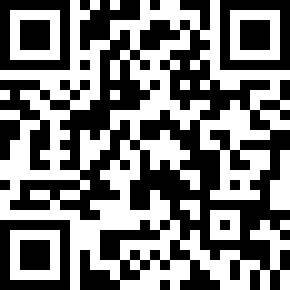 Choreographer:Cath Robb (UK)Cath Robb (UK)Cath Robb (UK)Cath Robb (UK)Cath Robb (UK).Music:I Recall A Gypsy Woman - Don WilliamsI Recall A Gypsy Woman - Don WilliamsI Recall A Gypsy Woman - Don WilliamsI Recall A Gypsy Woman - Don WilliamsI Recall A Gypsy Woman - Don Williams........1-4Step forward right three toe fan steps5-8Step forward left three toe fan steps9-12Point right foot forward touch, point right foot to side touch, place right toe behind left heel touch, hold13-16Step back right, slide left in front of right, step back right, hold17-20Point left foot forward touch, point left foot to side touch, place left toe behind right heel touch, hold21-24Step back left, slide right in front of left, step back left, hold25-28Step back on right, left beside right, step forward right, hold29-32Step forward left making a ¼ turn left, step right to side weight on right, step left to left side, touch right beside left33-36Step right to right side, close left beside right, step forward right, hold37-40Step left to left side, close right beside left, step forward left, hold41-44Stomp right foot beside left, hop back on right, stomp left, stomp right45-48Stomp left foot beside right, hop back on left, stomp right, stomp left49-50Right heel forward, step right beside left51-52Left heel forward, step left beside right53-54Point right toe out to side and replace55-56Point left toe out to side and replace57-60Rock right to right side, step left beside right, cross right over left, hold61-64Rock left to left side, step right beside left, cross left over right, hold